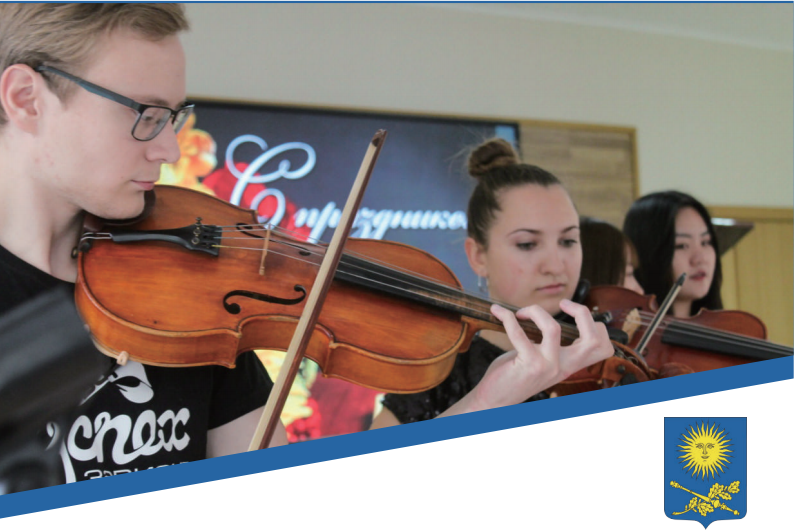 白俄罗斯国立师范大学（BSPU）教育学硕士 音乐艺术硕士美术与绘画硕士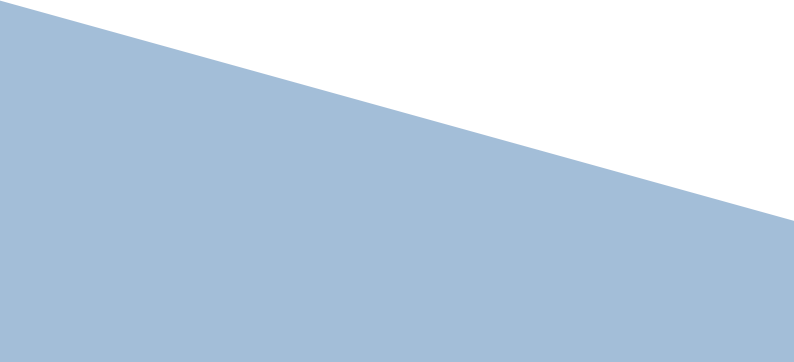 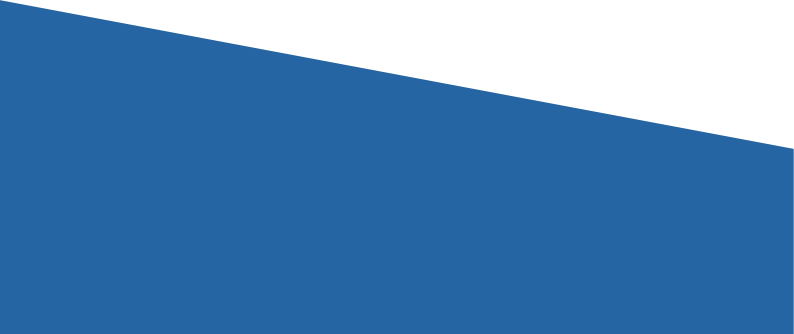 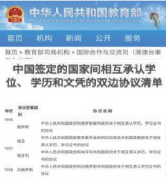 你想成为一个优秀的教育领导者吗？你想在音乐和美术领域开辟新的天地吗？若这是你的梦想，那么这里便是你所向往的地方。你将需要一个理想的学习环境作为起步，我们能助你一臂之力。BSPU音乐、美术、教育类专业硕士使你可以专注于你所选择的领域，同时掌握专业课程的整体覆盖范围。我们有许多高成就的学生都是以音乐、美术、教育类专业硕士课程作为梦想的起跑点。从狭小的教室，再到盛大的舞台，我们的学生尽情发挥才能并取得成功。即使他们成就不同，但都有着共同起点。现在就是你付诸行动创造未来的时刻。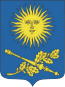 中国教育部、中国教育部涉外监管信息网查询链接。中国教育部涉外监管信息网认可院校中国教育部涉外监管信息网可查询网址链接：   http://jsj.moe.gov.cn/n1/12062.shtml中华人民共和国政府与白俄罗斯政府关于互相承认高等教育学历和学位的协定名单内教育部官网查询网址链接：   http://www.moe.gov-.cn/s78/A20/gjs_left/moe_857/tnull_8732.html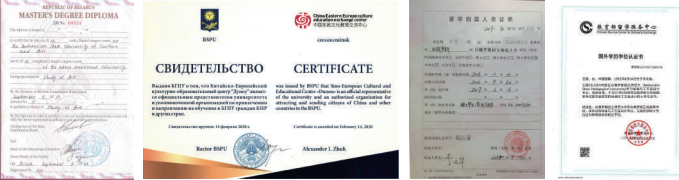 学历获中国政府认可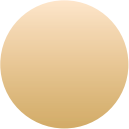 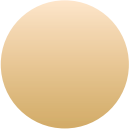 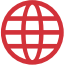 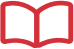 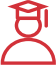 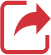 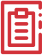 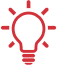 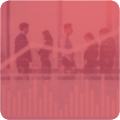 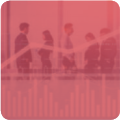 重构体系                               英文授课                               国际接轨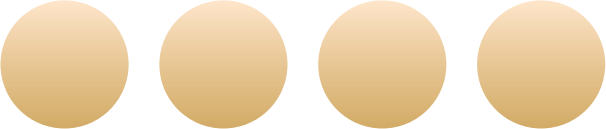 系统学习                       创新思维                       课后实践                       专业导师白俄罗斯国立师范大学⃞白俄罗斯最古老的大学之一白俄罗斯国立师范大学(简称 BSPU)始建于 1914 年,距今已有 105 年,是白俄罗斯最好的师范教育类 学府，最大的科学、文化及师范教育中心,欧洲大学组织成员。白俄罗斯国立师范大学不仅是一所大学,还承载着白俄罗斯教师进修职能,是白俄罗斯教育部和财政   部重点建设院校,是白俄罗斯培养教育工作者的摇篮,所以无论是硬件还是在教学和专业水平,白俄罗斯国   立师范大学都排在前列。迄今为止,BSPU 已经培训了超过 17 万名教师。在白俄罗斯国立师范大学的毕   业 生中,有 200 多名白俄罗斯荣誉教师,7 名苏联英雄和社会主义劳动英雄,约 60 名作家联盟成员,数十 名杰出科学家和政治家,90 多名科学博士和 1500 名科学候选人。白俄罗斯国立师范大学设有 14 个系,64 个本科专业,18 个硕士专业,48 个博士点, 教师 833 人,其中    教授 54 人,副教授 300 余人,在校生 18000 余人。该校的数学、心 理学、生物学、体育、艺 术方面的教  育在苏联时期占据主导地位。白俄罗斯国立师范大学还和奥地利、阿塞拜疆、土耳其、德 国、立陶宛、   以色列、意大利、亚美尼亚,以及中国等国家高校保持着良好的教学合作和国际学生交流 合作关系。来自 中国、德国、乌克兰、俄罗斯、以色列、挪威等国家的留学生人数达 700 余名。百年光荣发展史,使白俄罗斯国立师范大学获得了很高的声誉,成为白俄罗斯教育高 校的领头羊。   高  水平的专家和教育工作者、良好的国际关系和优良的传统保障了该校可以 把丰富的科学知识和教育经 验 传授给新的一代。白俄罗斯国立师范大学艺术学院是专门培养世界级美术、音乐、舞蹈教师人才的摇篮。   教育过程主 要以实践为主，除专业课外学生还需学习教育学、社会学、政治学、历史学、语 言学等方面课程。学院在白俄罗斯乃至全世界有较广泛的知名度，培养了众多的白俄罗斯及 世界级著名艺术家和教师，毕业生 均在国际知名院校担任老师及艺术团指导。艺术学院共有教师 66 人，其中院士 2 人，博士 26 人，教授 31 人。27 位白俄罗 斯艺术协会成员， 13 位白俄罗斯设计协会成员，8 位民族艺术家协会成员。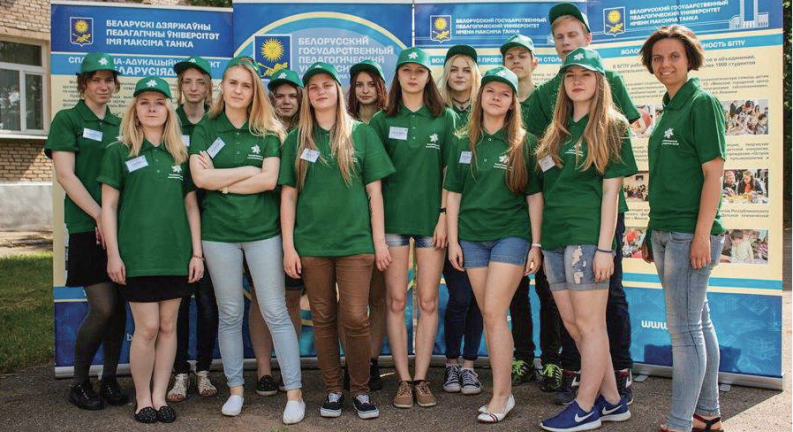 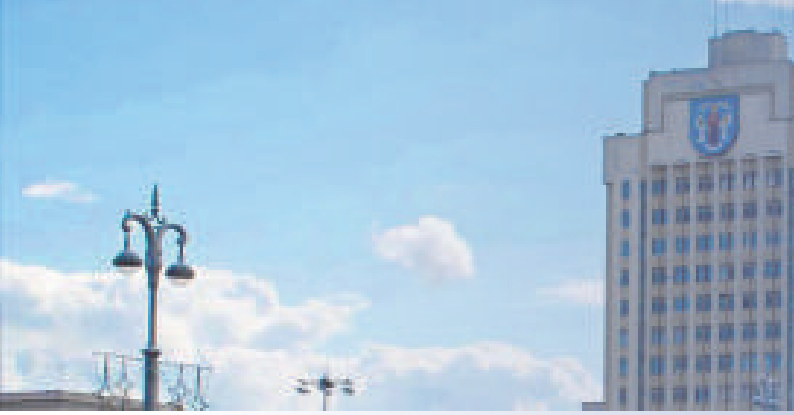 项目愿景白俄罗斯留学事业蓬勃发展是“ 一带一路” 战略下中白教育交流的必然成果。自中白建交以来，两国 关系始终保持着高水平发展，如今随着“一带一路”战略的深入推进，两国在各个领域的交流频率达到空   前密度，特别是在教育领域，2019年1月10日，中国教育部副部长田学军和白俄罗斯教育部部长卡尔边科· 伊格尔·瓦西里维奇共同启动“中白教育年”，标志着两国教育交流合作迈向新的台阶。项目优势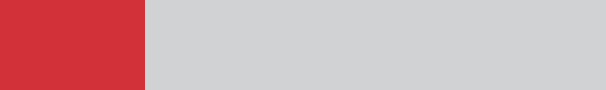 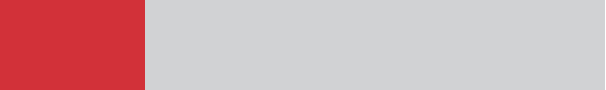 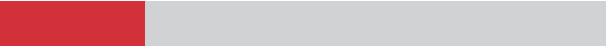 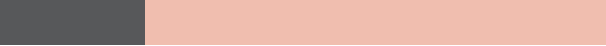 国际化师资在各领域拥有丰富经验的海内外教授与特聘专家，硬核实力学术水平。授课模式上将国际与中国的艺术理念相结合。让世界名校，向你开放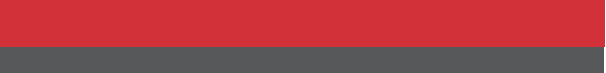 教育史                                                                           多元艺术教育环境设计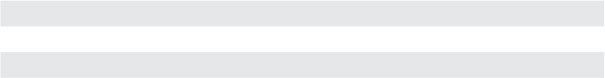 自主教学法体系设计技能                                                     儿童与成人美学教育创新模式普通美术教育创新模式                                                           一对一美术专业提升课程教学与教育                                                                           音乐教学创新模式现代音乐教育                                                                   一对一音乐专业提升课程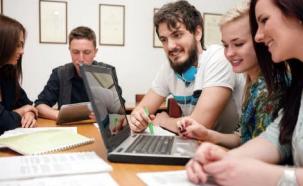 	学分考核*每个科目均需要提交学习报告、个人或小组专题作业。 硕士毕业论文英文10000-15000字，并通过答辩（ 自我  介绍、PPT论文概述、解答关于论文的5个问题） 。	毕业及学位授予学生完成并通过所有课程，同时完成学位论文并通过论文答辩后，将被授予： 白俄罗斯师范大学学位证书 。* 毕业典礼在6月底在大学本部庄严举行* 毕业时参加毕业典礼时即可领取学位证。申请条件及申请材料申请条件：1.本科及本科同等学历2.基本英语基础能力3.年龄不高于40周岁4.艺术类专业需面试：英文自我介绍（1-3 分钟）；作品展示及阐述：①创作心得（作品创作过程中的体会和感悟）；②专业理解。以上内容可以提前准备申请材料：1.《白俄罗斯国立师范大学艺术学院2020报名申请表》（电子版，文件格式统一为WORD版本）电子版报名申请表须包含证件照片；2.护照首页扫描件；3.本科毕业证、学位证、成绩单及公证认证书（公证认证可以在境外做）；4.证件照：2 寸证件照（电子版）；5.声音、器乐、舞蹈、美术、绘画专业提供相应作品集。硕士项目费用信息（1） 项目费用：  98000元（教育学硕士） 、108000元（音乐艺术硕士&美术与绘画硕士）包括：  学生申请费、签证费、学费、住宿费、境外服务与项目管理费、毕业证学位证成绩单俄文公证及领事外交部双认证费用。（2）  学生自行承担费用机票：  4000-5000元（自行购买）个人生活费：  200-300美金/月（此为正常学生标准）医疗保险：  200美金/年注：项目费用支付方式需一笔支付，学习期间的交通费和除上述费用以外的费用由学生自理。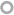 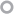 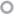 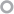 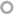 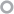 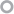 申请流程以及大学行程安排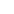 录取时间录取时间：8月15日—9月1日  根据提交材料和面试的先后顺序依次录取出境或线上注册开学时间：9月10日 注册学籍，开通账号申请毕业参加毕业典礼：次年6月 完成每门课程作业获得所有学分，完成毕业证论文答辩通过申请毕业，6月在学校举行全校学生庄严的 毕业典礼和学位授予仪式。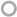 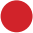 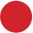 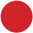 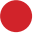 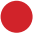 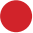 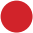 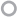 申请时间申请时间：5月1日—8月1日提交电子版申请资料并安排面试签证时间签证时间：9月1日—9月7日提交签证所需材料论文及答辩时间安排：次年5月-6月撰写硕士论文，参加答辩申请学位申办《教育部留学服务中心认证》、《留学回国人员证明》时光旅行，追寻青春的梦想国立师范大学主教学楼位于市中心区域，交通十分方便。音乐和美术专业和体育等院系有单独的 教学楼，也位于中心地带，琴房对于本校学生免费。大学拥有自己的博物馆、游泳池，室内篮球馆，  运动馆、疗养院，大巴车队，图书馆、宾馆等设施。宿舍：师范大学属于白教育部和财政部重点建设高校，也是第一批入住大学村新公寓的高校。白俄罗斯 国立师范大学在明斯克市的三个区（莫斯科，十月和列宁斯基），设有8个宿舍,内设有学习室、图书 馆、网球场、洗衣房、体育馆、音乐房、健身房、咖啡厅等。每2-3人一个房间，每间配备卧具、床上 用品、桌子、椅子、衣柜、小橱、暖气等（学校每十天换洗一次床上用品）。高速网络，单独卫生间 浴室，单独厨房冰箱电炉齐全，物品存储室、洗衣烘干房、健身房及公用电话等。可以说是白俄罗斯 最好的宿舍之一。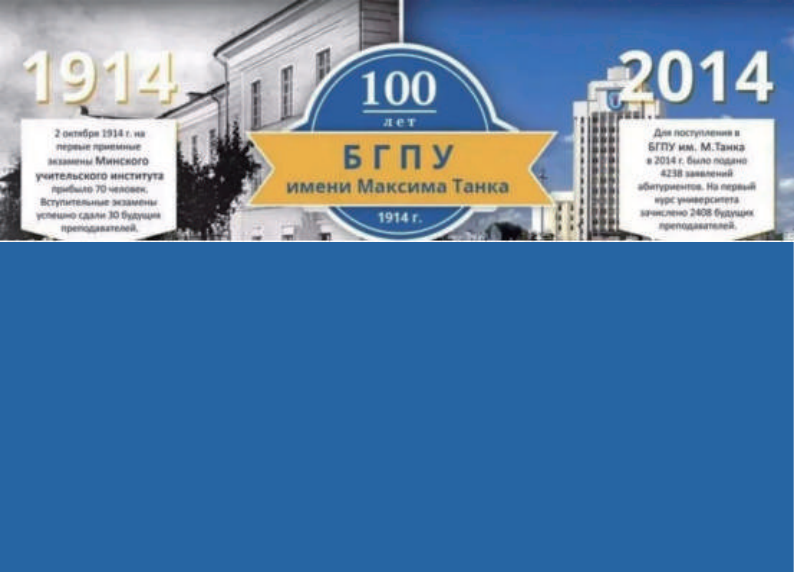 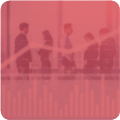 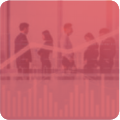 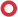 